BALOCHISTAN PUBLIC SERVICE COMMISSION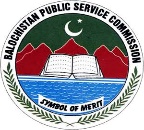 Samungli Road, Quetta Cantt.Syllabus for the post of Senior Instructor (B-18) in the Population Welfare DepartmentAdvt. No. : 		11/2022Qualification: 	MBBS recognized/registered by the PMC; ANDHaving two (02) years Diploma in Gynecology and Obstetrics (D.G.O) from a recognized Institute; AndHaving five years’ experience in any relevant teaching/training Institute.Subjects:Anatomy & EmbryologyPhysiologyAntenatal careNormal labourNormal puerperiumNew BornHigh risk pregnancyGynaecological conditions in pregnancyComplications in pregnancyMalposition, Malpresentation and Cord prolapseAbnormalities of PuerperiumSpecial casesPharmacotherapeuticsGynaecological history taking and examinationMenstrual disordersCommon genital infectionEndometriosisTumours of the genital tractUterine displacementsGynaecological emergenciesSpecial diagnostic testsHormone TherapyNOTE: BOOKS ALREADY RECOMMENDED BY PMC WITH EMPHASIS ON ABOVE MENTIONED SUBJECTS.